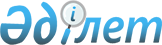 О внесении дополнения в постановление акимата Акмолинской области от 2 апреля 2020 года № а-4/172 "Об утверждении расположения специальных стационарных помещений для распространения религиозной литературы и иных информационных материалов религиозного содержания, предметов религиозного назначения"Постановление акимата Акмолинской области от 1 февраля 2021 года № А-2/36. Зарегистрировано Департаментом юстиции Акмолинской области 2 февраля 2021 года № 8344
      В соответствии с Законом Республики Казахстан от 11 октября 2011 года "О религиозной деятельности и религиозных объединениях" акимат Акмолинской области ПОСТАНОВЛЯЕТ:
      1. Внести в постановление акимата Акмолинской области "Об утверждении расположения специальных стационарных помещений для распространения религиозной литературы и иных информационных материалов религиозного содержания, предметов религиозного назначения" от 2 апреля 2020 года № а-4/172 (зарегистрировано в Реестре государственной регистрации нормативных правовых актов № 7787, опубликовано 6 апреля 2020 года в Эталонном контрольном банке нормативных правовых актов Республики Казахстан в электронном виде) следующее дополнение:
      в приложение 1 к указанному постановлению:
      раздел "Бурабайский район" дополнить строкой, порядковый номер 1-1, следующего содержания:
      "
      2. Настоящее постановление вступает в силу со дня государственной регистрации в Департаменте юстиции Акмолинской области и вводится в действие со дня его официального опубликования.
					© 2012. РГП на ПХВ «Институт законодательства и правовой информации Республики Казахстан» Министерства юстиции Республики Казахстан
				
1-1.
стационарное помещение
город Щучинск, улица Сарыжайлау, 8 "а"".
      Аким Акмолинской области

Е.Маржикпаев
